УТВЕРЖДАЮ            Генеральный директорГБОУ «Балтийский берег»____________ Н.А. Зубрилова«___» _______________ 2018 г.Приложениек Положению о проведениигородских детско-юношеских соревнований«Дорожный патруль»Санкт-Петербург2018Приложение 1 к Положению о проведении городских детско-юношеских соревнований «Дорожный патруль». Сроки и место проведения Соревнованияв 2018-2019 учебном годуСоревнование проводятся 1 и 2 декабря 2018 года на базе ГБОУ Лицей № 384 Кировского района Санкт-Петербурга.Время старта – по согласованному графику.Приложение 2 к Положению о проведении городских детско-юношеских соревнований «Дорожный патруль». Оснащение санитарной сумкив 2018-2019 учебном году1 возрастная группа – бинт 5х10 (6 шт.), бинт 7х14 (2 шт.), косынка, салфетки стерильные (10х16 (10шт) – одна упаковка), завязка для повязки «Чепец», ножницы, записная книжка, карандаш.2 возрастная группа – бинт 5х10 (6 шт.), бинт 7х14 (3 шт.), косынка, салфетки стерильные (10х16 (10шт) – одна упаковка), завязка для повязки «Чепец», завязка для повязки «Спиральная на грудь», ножницы, записная книжка, карандаш.3 возрастная группа - бинт 5х10 (6 шт.), бинт 7х14 (4 шт.), косынка, салфетки стерильные (10х16 (10шт) – одна упаковка), завязка для повязки «Чепец», завязка для повязки «Спиральная на грудь», ножницы, записная книжка, карандаш.Приложение 3 к Положению о проведении городских детско-юношеских соревнований «Дорожный патруль». Программа городских детско-юношеских соревнований«Дорожный патруль» в 2018-2019 учебном годуПрограмма Соревнования включает в себя следующие виды, конкурсы и эстафеты:   Конкурс «Знатоки ПДД» - теоритический экзамен.Эстафета «Фигурное вождение велосипеда» - практический экзамен (преодоление на велосипеде препятствий).Вид «Оказание первой помощи в дорожно-транспортном происшествии» - практический экзамен. Станция «Веломастерская» - теоритический и практический экзамен.Комплексный зачет соревнований определяется по наименьшей сумме мест занятых командой во всех видах соревнований. В случае равенства суммы мест, предпочтение отдается команде занявшей наиболее высокое место в Конкурсе «Знатоки ПДД».Приложение 3 к Положению о проведении городских детско-юношеских соревнований «Дорожный патруль». Условиями проведения городских детско-юношеских соревнований«Дорожный патруль» в 2018-2019 учебном годуКонкурс «Знатоки ПДД» (лично-командный зачет) (1-3 группы, участвует 10 чел.) Теоретический экзамен на знание правил дорожного движения Российской Федерации: составляется на основе экзаменационных билетов на сдачу по Правилам дорожного движения категории «АВМ».Проводится по тестам, состоящим из 20 вопросов. Контрольное время выполнения задания – 10 минут. На задание этапа каждый участник отвечает самостоятельно. За каждый правильно отвеченный вопрос начисляется 1 балл.Задания на знание ПДД включают в себя следующие тематические блоки:1 возрастная группа1. Общие положения, общие обязанности водителей, обязанности пешеходов и пассажиров2. Дорожные знаки3. Применение специальных сигналов, сигналы светофора и регулировщика 4. Расположение транспортных средств на проезжей части, скорость движения5. Пешеходные переходы, остановки, железнодорожные пути, автомагистрали, жилые зоны2 возрастная группа1. Общие положения, общие обязанности водителей, обязанности пешеходов и пассажиров2. Дорожные знаки3. Дорожная разметка 4. Применение специальных сигналов, сигналы светофора и регулировщика5. Начало движения и маневрирование, применение аварийной сигнализации6. Расположение транспортных средств на проезжей части, скорость движения7. Обгон, опережение, встречный разъезд8. Проезд перекрестков9. Пешеходные переходы, остановки, железнодорожные пути, автомагистрали, жилые зоны3 возрастная группа1. Общие положения, общие обязанности водителей, обязанности пешеходов и пассажиров2. Дорожные знаки3. Дорожная разметка 4. Применение специальных сигналов, сигналы светофора и регулировщика5. Начало движения и маневрирование, применение аварийной сигнализации6. Расположение транспортных средств на проезжей части, скорость движения7. Обгон, опережение, встречный разъезд8. Остановка и стоянка 9. Проезд перекрестков10. Пешеходные переходы, остановки, железнодорожные пути, автомагистрали, жилые зоны11. Световые приборы, звуковые сигналы, буксировка, учебная езда, перевозка людей и грузов, велосипеды, мопеды, гужевые повозки.12. Основы безопасности, первая медицинская помощь, ответственность водителяРезультат команды определяется суммой правильно отвеченных вопросов лучшими 8-ью участниками. При равенстве правильных ответов предпочтение отдаётся команде, затратившей наименьшее время. Эстафета «Фигурное вождение велосипеда» (лично-командный зачет) (1-3 группы, участвует 6 человек из них не менее 1 девочек) Элементы соревнования «Безопасное колесо» – практический экзамен; преодоление на велосипеде специальной дистанции с препятствиями. Соревнование проводится на площадке (паркетный пол), где на расстоянии не менее двух метров друг от друга последовательно расположены препятствия, перечень которых определяется судейской коллегией. Участник на велосипеде преодолевает полосу препятствий. Отказ одного из участников команды от прохождения данного этапа конкурса приводит к дисквалификации команды. При определении победителей учитывается наименьшее количество штрафных баллов. При равенстве набранных баллов, преимущество отдается команде, затратившей наименьшее количество времени.Полоса препятствий может включать в себя следующие элементы: 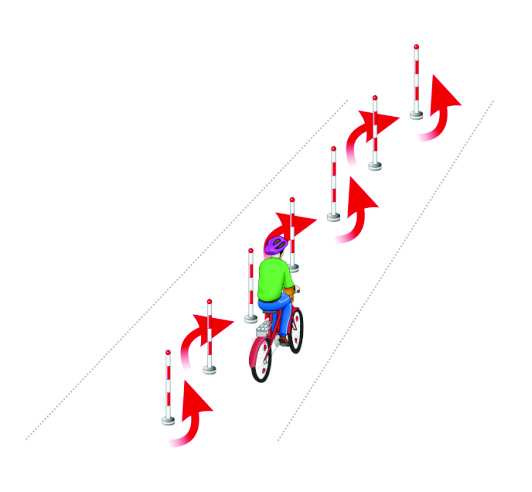 ПРЕПЯТСТВИЕ № 1 «СЛАЛОМ»Используются стойки на основании. Основание – утяжеленный цилиндр диаметром 15 см. и высотой 10 см. К центру основания крепится полая металлическая или пластиковая трубка. Общая высота стойки от 1,3 до 1,7 м. Расстояние между первой и второй стойками 1,3 м. Каждое следующее расстояние между стойками уменьшается на 5 см. Всего в препятствии используется не более 7 стоек. Ограничительная линия проходит по всей длине препятствия на расстоянии 1 м. слева и справа от стоек.ПРЕПЯТСТВИЕ  №2 «ПЕРЕНОС ПРЕДМЕТА»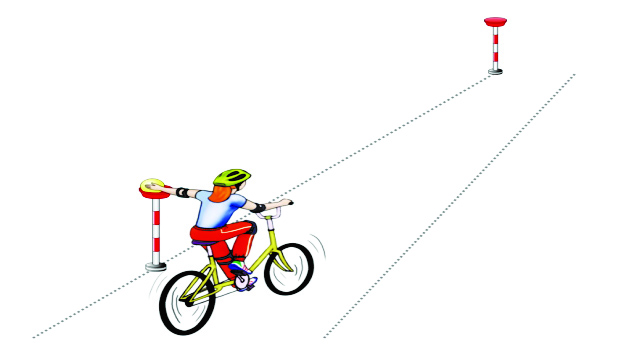 Используются две стойки, которые состоят из тяжелого основания, полой пластиковой трубы, с прикрепленными на их верхней части чашами. Высота стоек 1,2 м. Переносимый предмет – теннисный мяч или шар. Расстояние между стойками не менее 3 м.ПРЕПЯТСТВИЕ № 3 «ЖЕЛОБ»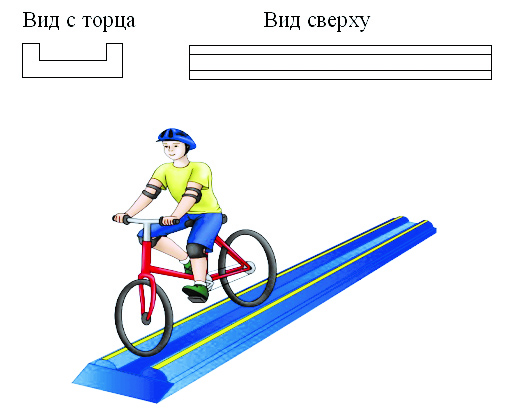 Препятствие длиной 3 м., высотой 5 см., скошенное со стороны въезда и выезда для плавности начала и конца преодоления препятствия. По краям доски в длину прикреплены рейки высотой 3,5 см. так чтобы ширина углубления была 10 см., тем самым образуя желоб.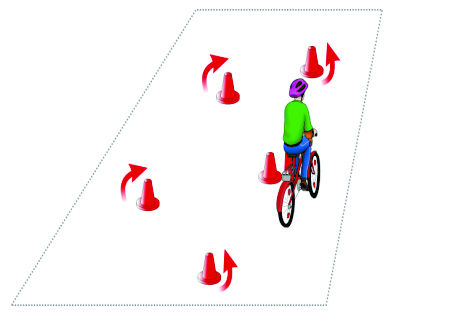 ПРЕПЯТСТВИЕ № 4 «УЗОР ИЗ КОНУСОВ»Используются дорожные конусы в количестве 5 штук, которые устанавливаются на площадке длиной 5,5 м. и шириной 3 м. Расстояние между конусами и ограничительными линиями – 80 см. Расстояние от 1 до 2 конуса – 1,15 м., от 1 до 3 конуса – 2,3 м.ПРЕПЯТСТВИЕ № 5 «ЗМЕЙКА»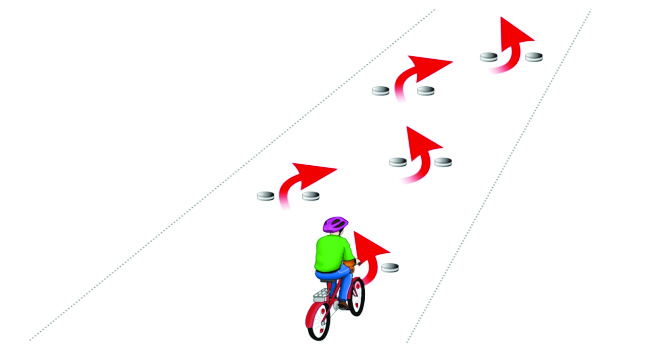 Используются фишки диаметром до 7 см. и высотой 2,5 см. Необходимо не менее 10 фишек. Расстояние между фишками 15 см. Длина «змейки» не менее 6 м. Расстояние между парами фишек – 50 см. Расстояние от первой пары фишек до второй – 1,5 м. Расстояние между крайними фишками и ограничительными линиями – 80 см.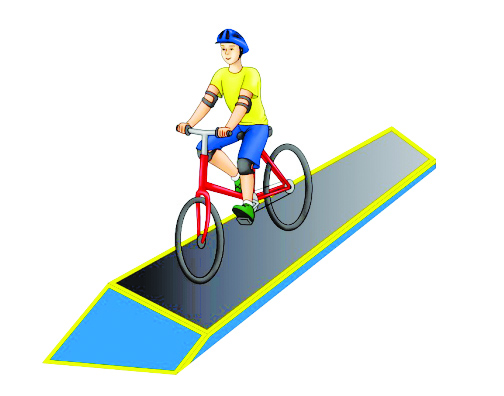 ПРЕПЯТСТВИЕ № 6 «НАКЛОННАЯ ДОСКА»В основании конструкции находится каркас (металлический или деревянный). Используется наклонная поверхность. Часть конструкции, по которой движется велосипед, обшита резиной, остальные части — пластиком с нанесением на него цветных клеящихся полосок. Длина конструкции от 2 до 3 м. Ширина от 25 до 40 см. Высота слева не менее 10 см, справа не более 1 см.ПРЕПЯТСТВИЕ № 7 «ПРОЕЗД ПОД ПЕРЕКЛАДИНОЙ»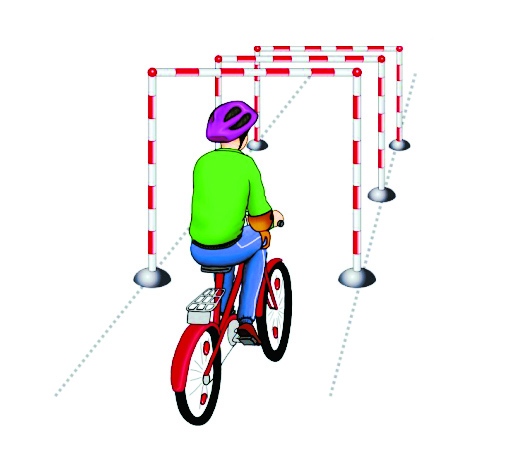 Используются стойки на тяжёлом основании (три пары). На стойке на соответствующей высоте установлен небольшой выступ с углублением. Две стойки и поперечная планка (полая алюминиевая или пластиковая трубка) образуют проезд под перекладиной. Высоты выступов — от 1,33 до 1,5м., от 1,3 до 1,4 м., от 1,27 до 1,3м., расстояние между проездами не более 2 м. Ширина между стойками не менее 1,2 м. Проезды устанавливаются в порядке убывания высоты.ПРЕПЯТСТВИЕ № 8 «ЗАУЖЕННАЯ ПРЯМАЯ ДОРОЖКА»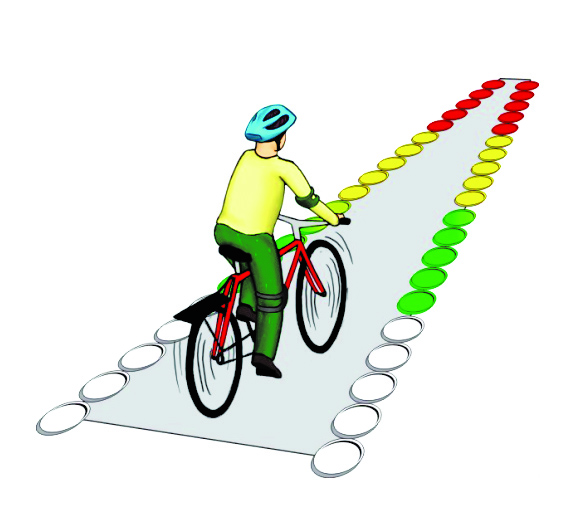 Используются фишки в виде тарелок 4-х цветов, которые расположены вплотную друг к другу. Каждому сектору принадлежит свой цвет. Длина дорожки 3м. Ширина в начале дорожки 40 см, в конце - 15 см. (расстояние измеряется между внутренними краями фишек (тарелок).ПРЕПЯТСТВИЕ № 9 «ЗАУЖЕННАЯ ДОРОЖКА С ПОВОРОТОМ»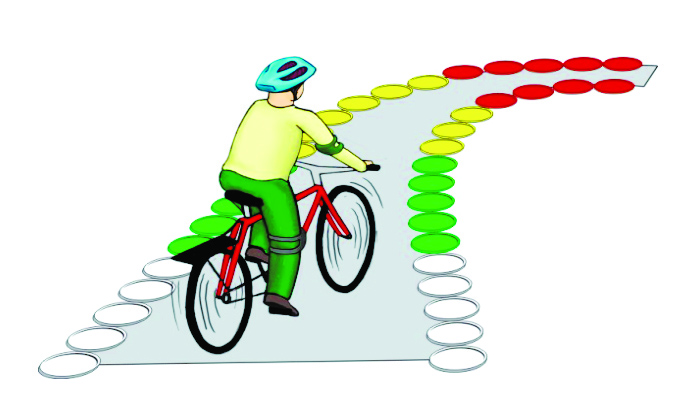 Используются фишки (тарелки) 4-х цветов, которые расположены вплотную друг к другу. Длина дорожки не менее 4 м. Ширина в начале дорожки не менее 50 см., в конце - 15 см. (расстояние измеряется между внутренними краями фишек (тарелок)).ПРЕПЯТСТВИЕ № 10 «ПРИЦЕЛЬНОЕ ТОРМОЖЕНИЕ»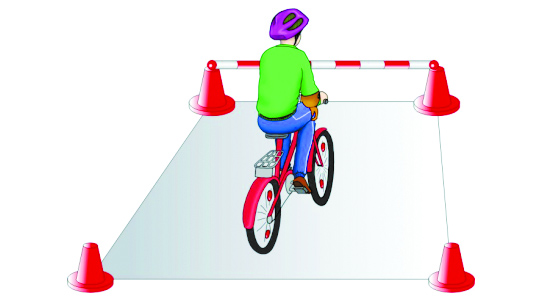 Длина коридора на 5 см. больше велосипеда, предоставляемого организаторами. Ширина коридора 80 см. Контур очерчивается линиями. По углам элемента устанавливаются конусы. Высота конуса до 40 см, радиус основания до 25 см. На верхнюю часть выездных конусов кладется планка (полая металлическая или пластиковая трубка) длиною 1 м.Штрафные баллы, начисляемые за нарушения на всех элементах (препятствиях) 4 станции.Вид «Оказание первой помощи в дорожно-транспортном происшествии» (командный зачет) (1-3 группы, участвует 8 человек, состав смешанный) Практический экзамен, оказание первой помощи условному «пострадавшему» в дорожно-транспортном происшествии;Условия выполнения этапа: Команда проходит предстартовую проверку (команда, не прошедшая предстартовую проверку, к соревнованиям не допускается), делится на две группы, на 4-х «пострадавших» и 4х санитаров. По команде судьи каждый санитар вытягивает по одной карточке, в которой указана повязка, которую необходимо выполнить на пострадавшем. В течение одной минуты ознакомления участники могут подготовить перевязочный материал, но не вскрывать бинты, (2 и 3 возрастная группа – надеть медицинские перчатки).По команде «СТАРТ» участники выполняют манипуляции указанные в карточке задания, и по окончании своих действий громко говорят: «ГОТОВ», судья фиксирует время выполнения задания каждого санитара. Задания на знание оказание первой помощи включают в себя:1 возрастная группаПовязка «Чепец», «Спиральная на предплечье» с иммобилизацией конечности, «Восьмиобразная на голеностопный сустав», повязка «Крестообразная на затылок»2 возрастная группаПовязка «Чепец», «Спиральная на предплечье» с иммобилизацией конечности, «Восьмиобразная на голеностопный сустав», «Крестообразная на затылок», «Восьмиобразная на кисть», «Спиральная на грудь»3 возрастная группаПовязка «Чепец», «Спиральная на предплечье» с иммобилизацией конечности, «Восьмиобразная на голеностопный сустав», «Уздечка», «Монокулярная», «Спиральная на грудь», «Колосовидная на плечевой сустав», «Черепичная сходящаяся на коленный сустав», «Черепичная расходящаяся на коленный сустав»Контрольное время практического этапа– 8 минут. Команда, не уложившаяся в КВ, ставится после команд вошедших в КВ. Результат команды – сумма 4х личных времен с учетом штрафных баллов (штрафного времени). В случае равенства времени, предпочтение отдается команде с наилучшим личным результатом. Начисление штрафных баллов на этапе«Оказание первой доврачебной помощи в дорожно-транспортном происшествии» 1 балл = 10 секСтанция «Веломастерская» (командный зачет)(1-3 группы, участвует 10 чел.)Этап состоит из теоритического и практического экзамена, на знание устройства велосипеда. Команда делится на две группы. Теоретический и практический экзамен проходят одновременно. Результат команды на станции определяется по наименьшей сумме мест 2-х станций. При равной сумме мест побеждает команда, занявшая более высокое место на станции - Практический экзамена «Веломастерская». Теоретический экзамен «Устройство велосипеда» (1-3 группы, участвует до 5 чел.)Каждый участник получает задание на знание устройства велосипеда. Контрольное время – 10 минут. Результат команды определяется суммой правильно отвеченных вопросов лучшими 4-мя участниками. При равенстве правильных ответов предпочтение отдаётся команде, затратившей наименьшее время. Практический экзамена «Веломастерская» (1 группы, участвует до 5 чел.)Задание команда выполняет в полном составе. На столах находятся настоящие детали различных транспортных средств и различные детали «обманки». Команда должна найти детали, которые относятся к велосипеду. Контрольное время – 4 минуты. За каждую ошибку или неправильно выбранную деталь) команда получает 1 штрафной балл.Результат команды определяется наименьшей суммой штрафных баллов. При равенстве штрафных баллов предпочтение отдаётся команде, затратившей наименьшее время.Практический экзамена «Веломастерская» (2-3 группы, участвует до 5 чел.)Практический экзамен. Команде предлагается обнаружить и устранить неисправность велосипеда. Перечень возможных заданий: - устранить ослабления натяжения цепи- устранить неисправность рулевого управления- устранить неисправность тормозной системы- накачать колесо,- установить колесо- установить и зафиксировать седло- устранить неисправность щитка переднего и заднего колеса Контрольное время на выполнения задания - 7 мин.Команде предлагается обнаружить и устранить неисправность велосипеда.За каждую не устраненную неисправность – штраф 2 мин, за несобранный ремонтный набор – штраф 1 мин.Результат команды на этапе определяется по времени, затраченному на устранение неисправностей с учетом штрафного времени. Приложение 5 к Положению о проведении городских детско-юношеских соревнований «Дорожный патруль». Предварительная заявкана участие в городских детско-юношеских соревнованиях«Дорожный патруль» в 2018-2019 учебном годуОО ____________________________________________________________________________Район __________________________________________________________________________Количество команд ______________________________________________________________Руководители команды ___________________________________________________________Контактный телефон _____________________________________________________________Руководитель образовательной организации ____________________ (подпись)Контактный телефон _____________Приложение 6 к Положению о проведении городских детско-юношеских соревнований «Дорожный патруль». ЗАЯВКАна участие в городских детско-юношеских соревнованиях«Дорожный патруль» в 2018-2019 учебном году_____________________________________________________________________(полное наименование образовательной организации)Всего допущено к Соревнованию ________ человек._______________________________   (подпись врача и печать мед.  учреждения)Сопровождающие взрослые (руководители команды):________________________________________________________________________________(Ф.И.О. полностью, должность, телефон)________________________________________________________________________________(Ф.И.О. полностью, должность, телефон)Руководитель образовательной организации ____________________ (подпись)Контактный телефон _____________Приложение 7 к Положению о проведении городских детско-юношеских соревнований «Дорожный патруль». Справка об инструктаже по мерам безопасности Настоящей справкой удостоверяется, что со всеми нижеперечисленными членами команды ________________________________________________________________________.(полное название команды)направленными для участия городских детско-юношеских соревнованиях«Дорожный патруль» в 2018-2019 учебном году, проведен инструктаж и принят зачет по следующим темам:Правила поведения и пребывания: на территории образовательной организации, в общественных местах, на транспорте.Меры пожарной безопасности.Инструктаж проведен ___________________________________________________                                         (Ф.И.О. полностью, проводившего инструктаж, должность)Подпись ________Руководители:________________________________________________________________________________(Ф.И.О. полностью, должность, телефон)________________________________________________________________________________(Ф.И.О. полностью, должность, телефон)приказом № ____ от ______ назначены ответственными за жизнь, здоровье и безопасность выше перечисленных членов команды в пути следования к месту Соревнования и обратно и в период проведения Соревнования.Руководитель образовательной организации ____________________ (подпись)Контактный телефон _____________Приложение 8 к Положению о проведении городских детско-юношеских соревнований «Дорожный патруль». 	СОГЛАСИЕ ЗАКОННОГО ПРЕДСТАВИТЕЛЯ
НА ОБРАБОТКУ ПЕРСОНАЛЬНЫХ ДАННЫХ НЕСОВЕРШЕННОЛЕТНЕГОЯ, ______________________________________________________________(ФИО),проживающий по адресу ____________________________________________________________, Паспорт № _________________________ выдан (кем и когда) _____________________________
______________________________________________________________________________являюсь родителем (законным представителем) несовершеннолетнего____________________________________ (ФИО) (далее – ребенок) 
на основании ст. 64 п. 1 Семейного кодекса РФ. Настоящим даю свое согласие на обработку персональных данных несовершеннолетнего ребенка ____________________________ в целях обеспечения безопасности участия ребенка в городских детско-юношеских соревнованиях  «Дорожный патруль».Я даю согласие на использование персональных данных ребенка исключительно в следующих целях: обеспечение организации проведения Соревнования.ведение статистики.Я подтверждаю, что, давая настоящее согласие, я действую по своей воле и в интересах ребенка, родителем (законным представителем) которого являюсь. Дата: __.__._____ г.Подпись: ________________________ (______________________) «Слалом». Участник проезжает между стойками, поочередно огибая каждую с правой или левой стороны и стараясь не задеть их.Смещение или касание стойки1 «Слалом». Участник проезжает между стойками, поочередно огибая каждую с правой или левой стороны и стараясь не задеть их.Падение стойки2 «Слалом». Участник проезжает между стойками, поочередно огибая каждую с правой или левой стороны и стараясь не задеть их.Пропуск стойки3 «Слалом». Участник проезжает между стойками, поочередно огибая каждую с правой или левой стороны и стараясь не задеть их.Выезд за пределы трассы3«Перенос предмета». Участник подъезжает к стойке, в чаше которой находится предмет. Берет предмет в правую руку и, держа его в руке, доезжает до следующей стойки, в чашу которой кладет предмет.Проезд мимо стойки с предметом3«Перенос предмета». Участник подъезжает к стойке, в чаше которой находится предмет. Берет предмет в правую руку и, держа его в руке, доезжает до следующей стойки, в чашу которой кладет предмет.Падение предмета с конечной стойки (предмет не положен в чашу стойки)3«Перенос предмета». Участник подъезжает к стойке, в чаше которой находится предмет. Берет предмет в правую руку и, держа его в руке, доезжает до следующей стойки, в чашу которой кладет предмет.Падение предмета во время движения2«Перенос предмета». Участник подъезжает к стойке, в чаше которой находится предмет. Берет предмет в правую руку и, держа его в руке, доезжает до следующей стойки, в чашу которой кладет предмет.Падение стойки2«Перенос предмета». Участник подъезжает к стойке, в чаше которой находится предмет. Берет предмет в правую руку и, держа его в руке, доезжает до следующей стойки, в чашу которой кладет предмет.Касание велосипеда рукой, держащей предмет2«Перенос предмета». Участник подъезжает к стойке, в чаше которой находится предмет. Берет предмет в правую руку и, держа его в руке, доезжает до следующей стойки, в чашу которой кладет предмет.Выезд за пределы трассы1«Желоб». Участник проезжает препятствие, стараясь не съехать с него.Съезд с препятствия одним колесом2«Желоб». Участник проезжает препятствие, стараясь не съехать с него.Съезд с препятствия двумя колесами3«Желоб». Участник проезжает препятствие, стараясь не съехать с него.Неудачное преодоление (страхующий помощник судьи поддержал участника)4«Узор из конусов». Участник проезжает между всеми конусами по порядку, стараясь их не задеть и не выехать за габариты площадки.Сдвиг конуса (за каждый)1«Узор из конусов». Участник проезжает между всеми конусами по порядку, стараясь их не задеть и не выехать за габариты площадки.Падение конуса (за каждый)2«Узор из конусов». Участник проезжает между всеми конусами по порядку, стараясь их не задеть и не выехать за габариты площадки.Пропуск конуса2«Узор из конусов». Участник проезжает между всеми конусами по порядку, стараясь их не задеть и не выехать за габариты площадки.Выезд за пределы габаритов препятствия (за каждый)2«Змейка». Участник проезжает между парами фишек по порядку, стараясь их не задеть и не выехать за габариты площадки.Сдвиг фишки1«Змейка». Участник проезжает между парами фишек по порядку, стараясь их не задеть и не выехать за габариты площадки.Не проехал между фишками передним колесом3«Змейка». Участник проезжает между парами фишек по порядку, стараясь их не задеть и не выехать за габариты площадки.Не проехал между фишки задним колесом2«Змейка». Участник проезжает между парами фишек по порядку, стараясь их не задеть и не выехать за габариты площадки.Выезд за пределы габаритов препятствия (за каждый)2«Наклонная доска». Участник должен проехать по наклонной доске обеими колесами, не съезжая с нее.Съезд с доски одним колесом2«Наклонная доска». Участник должен проехать по наклонной доске обеими колесами, не съезжая с нее.Съезд с доски двумя колесами3«Наклонная доска». Участник должен проехать по наклонной доске обеими колесами, не съезжая с нее.Неудачное преодоление (страхующий помощник судьи поддержал участника)4 «Проезд под перекладиной». Участник, наклонившись к рулю, проезжает препятствие (3 шт. подряд), стараясь не задеть стойки и верхнюю планку.Касание верхней планки1 «Проезд под перекладиной». Участник, наклонившись к рулю, проезжает препятствие (3 шт. подряд), стараясь не задеть стойки и верхнюю планку.Касание верхней планки и стоек2 «Проезд под перекладиной». Участник, наклонившись к рулю, проезжает препятствие (3 шт. подряд), стараясь не задеть стойки и верхнюю планку.Сбить планку или стойку3«Зауженная прямая дорожка». Участник должен проехать по габаритной дорожке из фишек (тарелок), стараясь не сместить их.Смещение фишек (тарелок) в первом секторе4«Зауженная прямая дорожка». Участник должен проехать по габаритной дорожке из фишек (тарелок), стараясь не сместить их.Смещение фишек (тарелок) во втором секторе3«Зауженная прямая дорожка». Участник должен проехать по габаритной дорожке из фишек (тарелок), стараясь не сместить их.Смещение фишек (тарелок) в третьем секторе2«Зауженная прямая дорожка». Участник должен проехать по габаритной дорожке из фишек (тарелок), стараясь не сместить их.Смещение фишек (тарелок) в четвертом секторе1«Зауженная дорожка с поворотом». Участник должен проехать по габаритной дорожке из фишек (тарелок), стараясь не сместить их.Смещение фишек (тарелок) в первом секторе4«Зауженная дорожка с поворотом». Участник должен проехать по габаритной дорожке из фишек (тарелок), стараясь не сместить их.Смещение фишек (тарелок) во втором секторе3«Зауженная дорожка с поворотом». Участник должен проехать по габаритной дорожке из фишек (тарелок), стараясь не сместить их.Смещение фишек (тарелок) в третьем секторе2«Зауженная дорожка с поворотом». Участник должен проехать по габаритной дорожке из фишек (тарелок), стараясь не сместить их.Смещение фишек (тарелок) в четвертом секторе1 «Прицельное торможение». Участник, заезжая в коридор, должен произвести торможение велосипеда, максимально приблизив переднее колесо к планке, но, не сбив ее.Нога или ноги находятся за пределами ограждения1 «Прицельное торможение». Участник, заезжая в коридор, должен произвести торможение велосипеда, максимально приблизив переднее колесо к планке, но, не сбив ее.Велосипед находится за пределами ограждения2 «Прицельное торможение». Участник, заезжая в коридор, должен произвести торможение велосипеда, максимально приблизив переднее колесо к планке, но, не сбив ее.Падение планки3Пропуск препятствия целикомСуммарное количество штрафных баллов, которое можно получить на данном препятствииПропуск препятствия целиком20Неполный проезд препятствия (кроме специально оговоренных в настоящих Правилах)15Падение с велосипеда5Касание ногой поверхности площадки при выполнении препятствия (каждое касание)1№ п/пНазвания критериев оценки и параметров назначения штрафных балловРазмер начисления штрафных баллов11.Вмешательство руководителя (словом или делом)- помощь пострадавшего санитарам;Снятие команды с этапа2 балла (за каждую попытку помощи)22.Наложение повязок:- повязка не наложена- нарушения техники выполнения повязки;- наложена не полностью;- не закреплен конец бинта;- нет салфетки на ране, нарушение стерильности;- бинт не использован полностью;- перепутана конечность;- промежутки между турами бинта;- складки и карманы;- конец бинта закреплен над раной;- неосторожное обращение с раной.10 баллов (бинт использован до конца)3 балла3 балла2 балла2 балл2 балла1 балл1 балл за каждый1 балл1 балл1 балл33.Иммобилизация конечности с помощью косынки и др. подручных средств:- не произведена- произведена с нарушениями;- перепутана конечность;- неосторожное обращение с поврежденной конечностью.5 баллов2 балл1 балла1 баллДата __.__._____ г.М.П.№Фамилия, имя отчество(полностью)Дата рождения(числомесяц, год)Полных летДомашний адресКлассДопуск врача к соревнованию Подпись врача и печать медицинского учреждения(на каждойстроке)1.....10.Дата __.__._____ г.М.П.№Фамилия, имя, отчествоЛичная подпись членов команды, с которыми проведен инструктаж1.….10.Дата __.__._____ г.М.П.